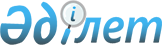 О внесении изменений в решение маслихата района Магжана Жумабаева Северо-Казахстанской области от 23 декабря 2013 года № 21-1 "О бюджете района Магжана Жумабаева Северо-Казахстанской области на 2014-2016 годы"Решение маслихата района Магжана Жумабаева Северо-Казахстанской области от 19 ноября 2014 года № 33-1. Зарегистрировано Департаментом юстиции Северо-Казахстанской области 28 ноября 2014 года № 2996

      В соответствии со статьями 104, 106, 109 и пунктом 1 статьи 111 Бюджетного Кодекса Республики Казахстан от 4 декабря 2008 года, подпунктом 1) пункта 1 статьи 6 Закона Республики Казахстан от 23 января 2001 года «О местном государственном управлении и самоуправлении в Республике Казахстан», маслихат района Магжана Жумабаева Северо-Казахстанской области РЕШИЛ:



      1. Внести в решение маслихата района Магжана Жумабаева Северо-Казахстанской области от 23 декабря 2013 года № 21-1 «О бюджете района Магжана Жумабаева Северо-Казахстанской области на 2014-2016 годы», (зарегистрировано в Реестре государственной регистрации нормативных правовых актов под № 2497, опубликовано: 24 января 2014 года в районной газете «Мағжан Жұлдызы», 24 января 2014 года в районной газете «Вести»), следующие изменения:



      1. Пункт 1 изложить в следующей редакции:



      «1. Утвердить бюджет района Магжана Жумабаева Северо-Казахстанской области на 2014-2016 годы согласно приложениям 1, 2 и 3 соответственно, в том числе на 2014 год в следующих объемах:



      1) доходы – 3 382 769,8 тысяч тенге, в том числе по:



      налоговым поступлениям – 390 467,0 тысячи тенге;



      неналоговым поступлениям – 4 642,8 тысячи тенге;



      потуплениям от продажи основного капитала – 70 054,0 тысяч тенге;



      поступления трансфертов – 2 917 608,0 тысячи тенге;



      2) затраты – 3 409 732,1 тысячи тенге; 



      3) чистое бюджетное кредитование – 6 602,5 тысяч тенге;



      бюджетные кредиты – 7 790,0 тысяч тенге;



      погашение бюджетных кредитов – 1 187,5 тысячи тенге;



      4) сальдо по операциям с финансовыми активами - 0:



      приобретение финансовых активов – 0;



      поступления от продажи финансовых активов государства – 0;



      5) дефицит (профицит) бюджета – (- 33 562,8) тысяч тенге;



      6) финансирование дефицита (использование профицита) бюджета– 33 562,8 тысяч тенге;



      поступление займов – 7 790,0 тысяч тенге;



      погашение займов – 1 187,5 тысячи тенге;



      используемые остатки бюджетных средств – 26 960,3 тысячи тенге.»;



      пункт 8 изложить в следующей редакции:



      «1) 4 410,2 тысячи тенге – на софинансирование ремонта жилищно-коммунального хозяйства, инженерно-транспортной инфраструктуры и социально-культурных объектов и благоустройства населенных пунктов в рамках Дорожной карты занятости 2020 (утверждена постановлением Правительства Республики Казахстан от 19 июня 2013 года № 636 «Об утверждении Дорожной карты занятости 2020»);



      2) 52 518 тысяч тенге – на развитие системы водоснабжения и водоотведения в сельских населенных пунктах;



      3) 1 304,4 тысячи тенге – на завершение строительства двух жилых домов в ауле Байтерек;



      4) 3 613,4 тысячи тенге – на проведение ветеринарных мероприятий по энзоотическим болезням животных;



      5) 33 408 тысяч тенге – на обеспечение функционирования автомобильных дорог;



      6) 2 614 тысяч тенге – на приобретение и доставку учебников, учебно-методических комплексов для государственных учреждений образования района;



      7) 1 тысяча тенге – на проектирование, строительство и (или) приобретение жилья коммунального жилищного фонда;



      8) 1 тысяча тенге – на проектирование, развитие, обустройство и (или) приобретение инженерно-коммуникационной инфраструктуры.»;



      пункт 11 изложить в следующей редакции:



      «11. Утвердить резерв местного исполнительного органа на 2014 год в сумме 50 тысяч тенге.».



      Приложение 1, 5 к указанному решению изложить в новой редакции согласно приложению 1, 2 к настоящему решению. 



      2. Настоящее решение вводится в действие с 1 января 2014 года.

 

  

Бюджет района Магжана Жумабаева на 2014 год

  

Бюджетные программы сельских округов района Магжана Жумабаева на 2014 год

 

      Продолжение таблицы

 

 

      Продолжение таблицы

 

 
					© 2012. РГП на ПХВ «Институт законодательства и правовой информации Республики Казахстан» Министерства юстиции Республики Казахстан
				

      Председатель сессии 

      маслихата района Магжана Жумабаева 

      Северо-Казахстанской области



      Секретарь маслихата 

      района Магжана Жумабаева 

      Северо-Казахстанской областиБ. Амренова

 

 

Т. Абильмажинов 

Приложение № 1 к решению районного маслихата от 19 ноября 2014 года № 33-1 

Приложение № 1 к решению районного маслихата от 23 декабря 2013 года № 21-1 

КатегорияКлассПодклассНаименование2014

КатегорияКлассПодклассНаименование2014тыс. тенге

КатегорияКлассПодклассНаименование2014Доходы3 382 771,8

КатегорияКлассПодклассНаименование2014

1Налоговые поступления390 467,003Социальный налог227 185,01Социальный налог227 185,004Налоги на собственность140 822,01Hалоги на имущество60 016,03Земельный налог8 515,04Hалог на транспортные средства43 093,05Единый земельный налог29 198,005Внутренние налоги на товары, работы и услуги18 889,02Акцизы3 262,03Поступления за использование природных и других ресурсов10 072,04Сборы за ведение предпринимательской и профессиональной деятельности5 362,05Налог на игорный бизнес193,008Обязательные платежи, взимаемые за совершение юридически значимых действий и (или) выдачу документов уполномоченными на то государственными органами или должностными лицами3 571,01Государственная пошлина3 571,0

2Неналоговые поступления4 642,801Доходы от государственной собственности1 617,85Доходы от аренды имущества, находящегося в государственной собственности1 616,07Вознаграждения по кредитам, выданным из государственного бюджета 1,802Поступления от реализации товаров (работ, услуг) государственными учреждениями, финансируемыми из государственного бюджета20,01Поступления от реализации товаров (работ, услуг) государственными учреждениями, финансируемыми из государственного бюджета20,004Штрафы, пени, санкции, взыскания, налагаемые государственными учреждениями, финансируемыми из государственного бюджета, а также содержащимися и финансируемыми из бюджета (сметы расходов) Национального Банка Республики Казахстан77,01Штрафы, пени, санкции, взыскания, налагаемые государственными учреждениями, финансируемыми из государственного бюджета, а также содержащимися и финансируемыми из бюджета (сметы расходов) Национального Банка Республики Казахстан, за исключением поступлений от организаций нефтяного сектора77,006Прочие неналоговые поступления2 928,01Прочие неналоговые поступления2 928,0

3Поступления от продажи основного капитала70 054,001Продажа государственного имущества, закрепленного за государственными учреждениями46 465,01Продажа государственного имущества, закрепленного за государственными учреждениями46 465,003Продажа земли и нематериальных активов23 589,01Продажа земли22 781,02Продажа нематериальных активов 808,0

4Поступления трансфертов2 917 608,002Трансферты из вышестоящих органов государственного управления2 917 608,02Трансферты из областного бюджета2 917 608,0

Наименование

Наименование

Наименование

Наименование2014

Функциональная группасумма тыс.тенгеАдминистраторсумма тыс.тенгеПрограммасумма тыс.тенгеЗатраты3 409 732,1

1Государственные услуги общего характера307 883,4112Аппарат маслихата района (города областного значения)12 381,4001Услуги по обеспечению деятельности маслихата района (города областного значения)12 239,4003Капитальные расходы государственного органа142,0122Аппарат акима района (города областного значения)68 689,0001Услуги по обеспечению деятельности акима района (города областного значения) 68 161,0003Капитальные расходы государственного органа528,0123Аппарат акима района в городе, города районного значения, поселка, села, сельского округа205 671,6001Услуги по обеспечению деятельности акима района в городе, города районного значения, поселка, села, сельского округа203 556,6022Капитальные расходы государственного органа2 115,0459Отдел экономики и финансов района (города областного значения)21 141,4001Услуги по реализации государственной политики в области формирования и развития экономической политики, государственного планирования, исполнения бюджета и управления коммунальной собственностью района (города областного значения)19 890,6003Проведение оценки имущества в целях налогообложения346,8010Приватизация, управление коммунальным имуществом, постприватизационная деятельность и регулирование споров, связанных с этим895,0011Учет, хранение, оценка и реализация имущества, поступившего в коммунальную собственность9,0

2Оборона7 578,5122Аппарат акима района (города областного значения)7 578,5005Мероприятия в рамках исполнения всеобщей воинской обязанности7 300,2006Предупреждение и ликвидация чрезвычайных ситуаций масштаба района (города областного значения)278,3

3Общественный порядок, безопасность, правовая, судебная, уголовно-исполнительная деятельность3 085,4458Отдел жилищно-коммунального хозяйства, пассажирского транспорта и автомобильных дорог района (города областного значения)3 085,4021Обеспечение безопасности дорожного движения в населенных пунктах3 085,4

4Образование2 059 126,8123Аппарат акима района в городе, города районного значения, поселка, села, сельского округа5 358,8005Организация бесплатного подвоза учащихся до школы и обратно в сельской местности 5 358,8464Отдел образования района (города областного значения)2 053 768,0001Услуги по реализации государственной политики на местном уровне в области образования9 555,0003Общеобразовательное обучение1 817 675,0005Приобретение и доставка учебников, учебно-методических комплексов для государственных учреждений образования района (города областного значения)13 435,0006Дополнительное образование для детей 29 779,0009Обеспечение деятельности организаций дошкольного воспитания и обучения67 749,0015Ежемесячная выплата денежных стредств опекунам (попечителям) на содержание ребенка-сироты (детей-сирот), и ребенка (детей), оставшегося без попечения родителей 11 368,0040Реализация государственного образовательного заказа в дошкольных организациях образования95 928,0067Капитальные расходы подведомственных государственных учреждений и организаций 8 279,0

6Социальная помощь и социальное обеспечение141 386,5451Отдел занятости и социальных программ района (города областного значения)141 386,5001Услуги по реализации государственной политики на местном уровне в области обеспечения занятости и реализации социальных программ для населения22 277,6002Программа занятости29 829,0004Оказание социальной помощи на приобретение топлива специалистам здравоохранения, образования, социального обеспечения, культуры, спорта и ветеринарии в сельской местности в соответствии с законодательством Республики Казахстан2 490,0005Государственная адресная социальная помощь11 372,2006Оказание жилищной помощи30,1007Социальная помощь отдельным категориям нуждающихся граждан по решениям местных представительных органов9 991,7010Материальное обеспечение детей-инвалидов, воспитывающихся и обучающихся на дому1 072,2011Оплата услуг по зачислению, выплате и доставке пособий и других социальных выплат682,7014Оказание социальной помощи нуждающимся гражданам на дому39 940,6016Государственные пособия на детей до 18 лет16 558,1017Обеспечение нуждающихся инвалидов обязательными гигиеническими средствами и предоставление услуг специалистами жестового языка, индивидуальными помощниками в соответствии с индивидуальной программой реабилитации инвалида 6 560,3021Капитальные расходы государственного органа582,0

7Жилищно-коммунальное хозяйство512 030,9123Аппарат акима района в городе, города районного значения, поселка, села, сельского округа34 880,5008Освещение улиц населенных пунктов23 362,9009Обеспечение санитарии населенных пунктов3 721,0010Содержание мест захоронений и погребение безродных748,0011Благоустройство и озеленение населенных пунктов5 131,2027Развитие и благоустройство объектов в рамках развития городов и сельских населенных пунктов по Дорожной карте занятости 20201 917,4458Отдел жилищно-коммунального хозяйства, пассажирского транспорта и автомобильных дорог района (города областного значения) 1 120,6003Организация сохранения государственного жилищного фонда1 120,6464Отдел образования района (города областного значения)2 492,8026Ремонт объектов в рамках развития городов и сельских населенных пунктов по Дорожной карте занятости 20202 492,8472Отдел строительства, архитектуры и градостроительства района (города областного значения)473 537,0003Проектирование, строительство и (или) приобретение жилья коммунального жилищного фонда1,0004Проектирование, развитие, обустройство и (или) приобретение инжененрно-коммуникационной инфраструктуры 1,0058Развитие системы водоснабжения и водоотведения в сельских населенных пунктах472 133,9072Стротельство и (или) приобретение служебного жилища и развитие и (или) приобретение инженерно-коммуникационной инфраструктуры и строительство, приобретение, достройка общежитий для молодежи в рамках Дорожной карты занятости 20201 401,1

8Культура, спорт, туризм и информационное пространство151 257,2123Аппарат акима района в городе, города районного значения, поселка, села, сельского округа32 674,7006Поддержка культурно-досуговой работы на местном уровне32 674,7455Отдел культуры и развития языков района (города областного значения) 79 174,8001Услуги по реализации государственной политики на местном уровне в области развития языков и культуры7 851,0003Поддержка культурно-досуговой работы20 005,0006Функционирование районных (городских) библиотек50 091,8007Развитие государственного языка и других языков народа Казахстана1 227,0456Отдел внутренней политики района (города областного значения)26 088,3001Услуги по реализации государственной политики на местном уровне в области информации, укрепления государственности и формирования социального оптимизма граждан8 916,7002Услуги по проведению государственной информационной политики через газеты и журналы12 800,0003Реализация мероприятий в сфере молодежной политики3 809,6005Услуги по проведению государственной информационной политики через телерадиовещание112,0032Капитальные расходы подведомственных государственных учреждений и организаций450,0465Отдел физической культуры и спорта района (города областного значения) 13 307,2001Услуги по реализации государственной политики на местном уровне в сфере физической культуры и спорта 5 902,2004Капитальные расходы государственного органа150,0006Проведение спортивных соревнований на районном (города областного значения) уровне2 857,0007Подготовка и участие членов сборных команд района (города областного значения) по различным видам спорта на областных спортивных соревнованиях4 398,0472Отдел строительства, архитектуры и градостроительства района (города областного значения)12,2008Развитие объектов спорта12,2

10Сельское, водное, лесное, рыбное хозяйство, особоохраняемые природные территории, охрана окружающей среды и животного мира, земельные отношения85 011,8474Отдел сельского хозяйства и ветеринарии района (города областного значения)75 264,8001Услуги по реализации государственой политики на местном уровне в сфере сельского хозяйства и ветеринарии17 958,7003Капитальные расходы государственного органа480,0007Организация отлова и уничтожениея бродячих собак и кошек1 800,0008Возмещение владельцам стоимости изымаемых и утичтожаемых больных животных, продуктов и сырья животного происхождения5 618,2011Проведение ветеринарных мероприятий по энзоотическим болезням животных3 613,4012Проведение мероприятий по идентификации сельскохозяйственных животных 3 313,0013Проведение противоэпизоотических мероприятий39 906,0099Реализация мер по оказанию социальной поддержки специалистов 2 575,5463Отдел земельных отношений района ( города областного значения)9 747,0001Услуги по реализации государственной политики в области регулирования земельных отношений на территории района (города областного значения)9 747,0

11Промышленность, архитектурная, градостроительная и строительная деятельность12 122,0472Отдел строительства, архитектуры и градостроительства района (города областного значения)12 122,0001Услуги по реализации государственной политики в области строительства, архитектуры и градостроительства на местном уровне7 622,0013Разработка схем градостроительного развития территории района, генеральных планов городов районного (областного) значения, поселков и иных сельских населенных пунктов4 500,0

12Транспорт и коммуникации73 930,0123Аппарат акима района в городе, города районного значения, поселка, села, сельского округа15 022,0013Обеспечение функционирования автомобильных дорог в городах районного значения, поселках, селах, сельских округах15 022,0458Отдел жилищно-коммунального хозяйства, пассажирского транспорта и автомобильных дорог района (города областного значения) 58 908,0023Обеспечение функционирования автомобильных дорог58 908,0

13Прочие37 312,0123Аппарат акима района в городе, города районного значения, поселка, села, сельского округа23 972,8040Реализация мер по содействию экономическому развитию регионов в рамках Программы " Развитие регионов"23 972,8469Отдел предпринимательства района (города областного значения)6 556,0001Услуги по реализации государственной политики на местном уровне в области развития предпринимательства и промышленности6 556,0458Отдел жилищно-коммунального хозяйства, пассажирского транспорта и автомобильных дорог района (города областного значения) 6 733,2001Услуги по реализации государственной политики на местном уровне в области жилищно-коммунального хозяйства, пассажирского транспорта и автомобильных дорог6 733,2459Отдел экономики и финансов района (города областного значения)50,0012Резерв местного исполнительного органа района (города областного значения)50,0

14Обслуживание долга1,8459Отдел экономики и финансов района (города областного значения)1,8021Обслуживание долга местных исполнительных органов по выплате вознаграждений и иных платежей по займам из областного бюджета1,8

15Трансферты19 005,8459Отдел экономики и финансов района (города областного значения)19 005,8006Возврат неиспользованных (недоиспользованных) целевых трансфертов19 005,83) Чистое бюджетное кредитование6 602,5бюджетные кредиты7 790,0

наименование

наименование

наименование

наименование

наименование

функциональная группа

функциональная группа

функциональная группа

функциональная группасумма тыс.тенгеадминистраторадминистраторадминистраторсумма тыс.тенгепрограммапрограммасумма тыс.тенге

10Сельское, водное, лесное, рыбное хозяйство, особоохраняемые природные территории, охрана окружающей среды и животного мира, земельные отношения7 790,0474Отдел сельского хозяйства и ветеринарии района (города областного значения)7 790,0009Бюджетные кредиты для реализации мер социальной поддержки специалистов 7 790,0погашение бюджетных кредитов1 187,5

наименование

наименование

наименование

наименование

наименование

категория

категория

категория

категориясумма тыс.тенгекласскласскласссумма тыс.тенгеподклассподкласссумма тыс.тенге

5Погашение бюджетных кредитов1 187,501Погашение бюджетных кредитов1 187,51Погашение бюджетных кредитов, выданных из государственного бюджета1 187,54) Сальдо по операциям с финансовыми активами0,0приобретение финансовых активов0,0поступление от продажи финансовых активов0,05) Дефицит (Профицит) бюджета -33 562,86) Финансирование дефицита (использование профицита ) бюджета 33 562,8Поступления займов7 790,0

наименование

наименование

наименование

наименование

наименование

категория

категория

категория

категориясумма тыс.тенгекласскласскласссумма тыс.тенгеподклассподкласссумма тыс.тенге

7Поступления займов7 790,001Внутренние государственные займы7 790,02Договора займа7 790,0погашение займов1 187,5

наименование

наименование

наименование

наименование

наименование

функциональная группа

функциональная группа

функциональная группа

функциональная группасумма тыс.тенгеадминистраторадминистраторадминистраторсумма тыс.тенгепрограммапрограммасумма тыс.тенге

16Погашение займов1 187,5459Отдел экономики и финансов района (города областного значения)1 187,5005Погашение долга местного исполнительного органа перед вышестоящим бюджетом1 187,5

811Используемые остатки бюджетных средств26 960,3

Приложение № 2 к решению районного маслихата от 19 ноября 2014 года № 33-1

Приложение № 5 к решению районного маслихата от 23 декабря 2013 года № 21-1 

Функцио нальная группаВсегов том числев том числеАдминис тратор бюджетных программВсегоАвангардскийАлександровскийПрограммаВсегоАвангардскийАлександровскийВсегоАвангардскийАлександровскийНаименованиеВсегоАвангардскийАлександровскийРасходы317580,48111,98212,0

01Государственные услуги общего характера205671,67311,97412,0123Аппарат акима района в городе, города районного значения, поселка, села, сельского округа205671,67311,97412,0001Услуги по обеспечению деятельности акима района в городе, города районого значения, поселка, села, сельского округа203556,67161,97262,0022Капитальные расходы государственного органа2115,0150,0150,0

04Образование5358,80,00,0123Аппарат акима района в городе, города районного значения, поселка, села, сельского округа5358,80,00,0005Организация бесплатного подвоза учащихся до школы и обратно в сельской местности5358,80,00,0

07Жилищно-коммунальное хозяйство34880,50,00,0123Аппарат акима района в городе, города районного значения, поселка, села, сельского округа34845,50,00,0008Освещение улиц населенных пунктов23362,90,00,0009Обеспечение санитарии населенных пунктов3721,00,00,0010Содержание мест захоронений и погребение безродных748,00,00,0011Благоустройство и озеленение населенных пунктов5131,20,00,0027Развитие и благоустройство объектов в рамках развития городов и сельских населенных пунктов по Дорожной карте занятости 20201917,40,00,0

08Культура, спорт, туризм и информационное пространство32674,70,00,0123Аппарат акима района в городе, города районного значения, поселка, села, сельского округа32674,70,00,0006Поддержка культурно-досуговой работы на местном уровне32674,70,00,0

12Транспорт и коммуникации15022,00,00,0123Аппарат акима района в городе, города районного значения, поселка, села, сельского округа15022,00,00,0013Обеспечение функционирования автомобильных дорог в городах районного значения, поселках, селах, сельских округах15022,00,00,0

13Прочие23972,8800,0800,0123Аппарат акима района в городе, города районного значения, поселка, села, сельского округа23972,8800,0800,0040Реализация мер по содействию экономическому развитию регионов в рамках Программы " Развитие регионов"23972,8800,0800,0

БастомарскийВозвышенскийЗолотонивскийКарагандинскийКарагугинскийКонюховскийЛебяжинскийМолодежныйМолодогвардейскийНадеждинскийОктябрьскийПисаревский

БастомарскийВозвышенскийЗолотонивскийКарагандинскийКарагугинскийКонюховскийЛебяжинскийМолодежныйМолодогвардейскийНадеждинскийОктябрьскийПисаревский

9831,028764,07268,09307,111532,011495,08613,915839,09567,015654,213323,39382,6

БастомарскийВозвышенскийЗолотонивскийКарагандинскийКарагугинскийКонюховскийЛебяжинскийМолодежныйМолодогвардейскийНадеждинскийОктябрьскийПисаревский

9031,012875,66583,08507,19193,08961,07813,98451,08367,010185,511537,68697,6

БастомарскийВозвышенскийЗолотонивскийКарагандинскийКарагугинскийКонюховскийЛебяжинскийМолодежныйМолодогвардейскийНадеждинскийОктябрьскийПисаревский

9031,012875,66583,08507,19193,08961,07813,98451,08367,010185,511537,68697,6

8866,012875,66433,08357,19193,08811,07663,98301,08217,010035,511537,68547,6

165,00,0150,0150,00,0150,0150,0150,0150,0150,00,0150,0

0,00,00,00,00,01900,00,00,00,00,0895,80,0

0,00,00,00,00,01900,00,00,00,00,0895,80,0

0,00,00,00,00,01900,00,00,00,00,0895,80,0

0,04260,635,00,0660,035,00,00,00,02415,435,035,0

0,04260,635,00,0660,035,00,00,00,02415,435,035,0

0,02416,40,00,00,00,00,00,00,0428,00,00,0

0,0500,00,00,00,00,00,00,00,00,00,00,0

0,088,00,00,00,00,00,00,00,00,00,00,0

0,01256,235,00,0660,035,00,00,00,070,035,035,0

0,00,00,00,00,00,00,00,00,01917,40,00,0

0,04961,00,00,00,00,00,06588,00,01753,3204,90,0

0,04961,00,00,00,00,00,06588,00,01753,3204,90,0

0,04961,00,00,00,00,00,06588,00,01753,3204,90,0

0,00,00,00,00,00,00,00,00,00,00,00,0

0,00,00,00,00,00,00,00,00,00,00,00,0

0,00,00,00,00,00,00,00,00,00,00,00,0

800,06666,8650,0800,01679,0599,0800,0800,01200,01300,0650,0650,0

800,06666,8650,0800,01679,0599,0800,0800,01200,01300,0650,0650,0

800,06666,8650,0800,01679,0599,0800,0800,01200,01300,0650,0650,0

ПолудинскийСоветскийТамановскийУзункольскийУспенскийФурмановскийЧистовскийг. Булаево 

ПолудинскийСоветскийТамановскийУзункольскийУспенскийФурмановскийЧистовскийг. Булаево 

15887,911414,410734,414349,010996,911799,416342,459155,0

ПолудинскийСоветскийТамановскийУзункольскийУспенскийФурмановскийЧистовскийг. Булаево 

9788,710679,49047,48226,09492,67516,89080,016913,5

ПолудинскийСоветскийТамановскийУзункольскийУспенскийФурмановскийЧистовскийг. Булаево 

9788,710679,49047,48226,09492,67516,89080,016913,5

9788,710679,49047,48076,09342,67366,89080,016913,5

0,00,00,0150,0150,0150,00,00,0

210,00,0900,0653,00,00,0800,00,0

210,00,0900,0653,00,00,0800,00,0

210,00,0900,0653,00,00,0800,00,0

0,085,035,00,00,035,00,027249,5

0,085,035,00,00,00,00,027249,5

0,00,00,00,00,00,00,020518,5

0,00,00,00,00,00,00,03221,0

0,050,00,00,00,00,00,0610,0

0,035,035,00,00,035,00,02900,0

0,00,00,00,00,00,00,00,0

4689,20,0102,04670,0674,33667,25364,80,0

4689,20,0102,04670,0674,33667,25364,80,0

4689,20,0102,04670,0674,33667,25364,80,0

0,00,00,00,030,00,00,014992,0

0,00,00,00,030,00,00,014992,0

0,00,00,00,030,00,00,014992,0

1200,0650,0650,0800,0800,0580,41097,60,0

1200,0650,0650,0800,0800,0580,41097,60,0

1200,0650,0650,0800,0800,0580,41097,60,0